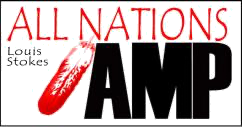 !Poster/Oral Undergraduate Research Competition - Registration FormThe goals of the Poster/Oral showcase are: to encourage undergraduate research; provide a forum for students to interact with faculty and peers; bolster students’ skills as scientists and communicators.Registration Form, Abstracts, PowerPoint must be sent to the following:Zetra Wheeler, Ass’t Director(406)275 4998e-mail: zetra_wheeler@skc.edu________Oral - submit registration form, an oral abstract, and your powerpoint presentation.Your complete presentation, or most current, must be able to open with Microsoft PowerPoint-Version 2010 and sent electronically via e-mail. Please note that your presentation will be given on our AMP PC so ensure compatibility, especially if you do your presentation on a Mac. You may update your presentation and bring it to the conference with you on a JumpDrive.Name:College Affiliation:Address:Phone#(include Cell#):e-mail:Title of Presentation:Deadline for receipt of submission of Registration Form, by e-mail on or before February 24, 2023(regular mail or faxes will not be accepted)Participation in this event implies permission to use your photograph and name for promotional purposes.Page 1! of 1!(Revised 12-16)